Приложение к постановлению администрациисельского поселения Варламовоот «23» 07. 2013 года  №  135СХЕМА границ прилегающих территорииГБОУ СОШ «Центр образования» пос. Варламово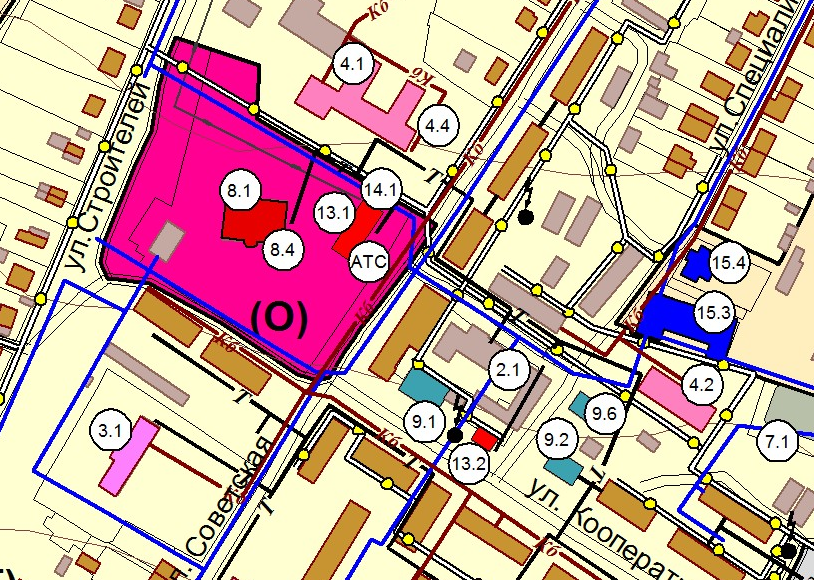 1. ГБОУ СОШ «Центр образования» пос. Варламово муниципального района Сызранский Самарской области  (на схеме 4.1)адрес местонахождения: 446073, Самарская область, Сызранский район, п. Варламово, ул. Советская, 12.